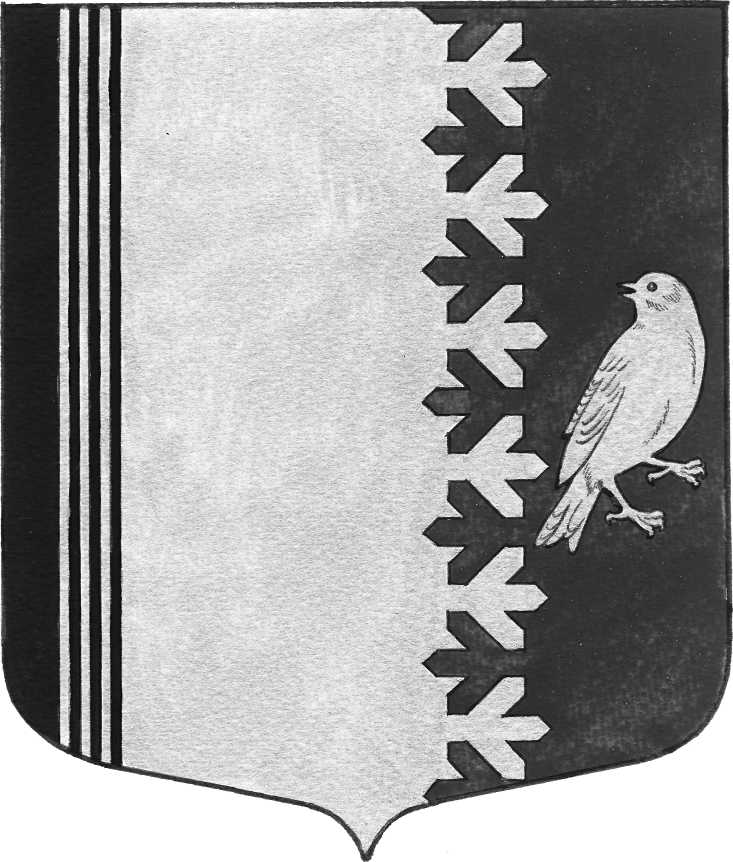   АДМИНИСТРАЦИЯ   МУНИЦИПАЛЬНОГО  ОБРАЗОВАНИЯШУМСКОЕ  СЕЛЬСКОЕ ПОСЕЛЕНИЕКИРОВСКИОГО МУНИЦИПАЛЬНОГО  РАЙОНАЛЕНИНГРАДСКОЙ  ОБЛАСТИП О С Т А Н О В Л Е Н И Еот  25 сентября 2017 года  № 186Об утверждении требований к технологическим, программным и лингвистическим средствам обеспечения пользования официальным сайтом администрации муниципального образования Шумское сельское поселение Кировского муниципального района Ленинградской области 	В целях реализации Федерального закона от 09.02.2009 г. № 8-ФЗ «Об обеспечении доступа к информации о деятельности государственных органов и органов местного самоуправления»:       1. Утвердить требования к технологическим, программным и лингвистическим средствам обеспечения пользования официальным сайтом администрации муниципального образования Шумское сельское поселение Кировского муниципального района Ленинградской области, согласно приложению к настоящему постановлению.       2. Настоящее постановление вступает в силу после его официального опубликования.Глава администрации                                                                      В.Л.Ульянов                                                                                                                   Приложение	                               Приложениек постановлению администрации МО Шумское сельского поселенияот 25.09.2017 г.  № 186Требования к технологическим, программным и лингвистическимсредствам обеспечения пользования официальным сайтомадминистрации муниципального образования Шумское сельское поселение Кировского муниципального района Ленинградской областиИнформация, размещаемая на официальном сайте администрациимуниципального образования Шумское сельское поселение Кировского муниципального района Ленинградской области в информационно-телекоммуникационной сети "Интернет" (далее официальный сайт и сеть «Интернет»), за исключением информации размещаемой в сети «Интернет» в форме открытых данных:а) должна быть круглосуточно доступна пользователям информацией и информационным системам (далее – пользователи) для получения, ознакомления и использования без взимания платы за ознакомление информацией или иное её использование и иных ограничений;б) должна быть доступна пользователям без использования программного обеспечения, установка которого на технические средства пользователя требует заключения пользователем лицензионного или иного соглашения с правообладателем программного обеспечения, предусматривающего взимание с пользователя платы;в) не должна быть зашифрована или защищена от доступа иными средствами, не позволяющими осуществить ознакомление пользователя с её содержанием без использования иного программного обеспечения или технических средств, чем веб-обозреватель. Доступ к информации, размещённой на официальном сайте, не может быть обусловлен требованием регистрации пользователей или предоставления ими персональных данных, а также требованиями заключения ими лицензионных или иных соглашений.2. Текстовая информация размещается на официальном сайте в формате, обеспечивающем возможность поиска и копирования фрагментов текста средствами веб-обозревателя.Нормативные правовые и иные акты, проекты актов, судебные постановления, доклады, отчёты, договоры, обзоры, прогнозы, протоколы, заключения, статистическая информация, образцы форм и иных документов размещаются на официальном сайте в виде файлов в формате, обеспечивающем возможность их сохранения на технических средствах пользователей и допускающем после сохранения возможность поиска и копирования произвольного фрагмента текста средствами соответствующей программы просмотра («документ в электронной форме»).Нормативные правовые и иные акты, а также судебные постановления могут дополнительно размещаться на официальных сайтах в графическом формате в виде графических образов их оригиналов («графический формат»).3. Программное обеспечение и технологические средства обеспечения пользования официальным сайтом, а также форматы размещённой на нём информации должны:а) обеспечивать немедленный и свободный доступ пользователей к информации, размещённой на официальном сайте. Пользование информацией, размещенной на официальном сайте, не может быть обусловлено требованием использования пользователями определённых веб-обозревателей или установки на технические средства пользователей программного обеспечения, специально созданного для доступа к информации, размещённой на официальном сайте;б) предоставлять пользователям возможность беспрепятственного поиска и получения всей текстовой информации, размещенной на официальном сайте, по содержанию, а также по фрагментам текста, содержащегося в размещённом на официальном сайте документе;в) предоставлять пользователям возможность поиска и получения информации, размещённой на официальном сайте, средствами автоматизированного сбора данных в сети "Интернет", в том числе поисковыми системами;г) предоставлять пользователям возможность определить время и дату размещения информации, а также дату и время последнего изменения информации на официальном сайте;д) обеспечивать учёт посещаемости всех страниц официального сайта путём размещения на всех страницах официального сайта программного кода («счётчика посещений»), предоставляемого общедоступными системами сбора статистики в сети Интернет" и обеспечивающего фиксацию факта посещения страницы пользователем;е) обеспечивать бесплатное раскрытие в сети "Интернет" сводных данных о посещаемости официального сайта (количество посещений и уникальных посетителей официального сайта, его отдельных страниц по часам, дням и месяцам);ж) обеспечивать пользователю возможность навигации, поиска и использования текстовой информации, размещённой на официальном сайте, при выключенной функции отображения графических элементов страниц в веб-обозревателе.4.  Навигационные средства официального сайта должны соответствовать следующим требованиям:а) вся размещаемая на официальном сайте информация должна быть доступна пользователям путём последовательного перехода по гиперссылкам, начиная с главной страницы сайта;б) пользователю должна предоставляться информация о структуре официального сайта и местоположении отображаемой страницы в этой структуре;в) на каждой странице официального сайта должны быть размещены: главное меню, явно обозначенная ссылка на главную страницу, ссылка на карту официального сайта, наименование администрации муниципального образования Шумское сельское поселение Кировского муниципального района Ленинградской области;г) заголовки и подписи на страницах должны описывать содержание (назначение) данной страницы, наименование текущего раздела и отображаемого документа, наименование страницы, описывающее её содержание (назначение), должно отображаться в заголовке окна веб-обозревателя;д) текстовый адрес каждой страницы в сети "Интернет" (универсальный указатель ресурса, URL) должен соответствовать её содержанию (назначению).5. В целях защиты информации, размещенной на официальном сайте, должно быть обеспечено:а) применение средств парольной защиты при размещении, изменении или удалении информации на официальном сайте;б) ведение электронных журналов учёта операций, выполненных с помощью программного обеспечения и технологических средств ведения официального сайта, позволяющих обеспечивать учёт времени и характера действий по размещению, изменению и удалению информации на официальном сайте, фиксировать регистрационные данные оператора официального сайта, совершившего изменения на официальном сайте;в) ежедневное копирование базы данных размещённой на официальном сайте информации на резервный материальный носитель, обеспечивающее возможность ее восстановления;г) защита информации от уничтожения, модификации и блокировки доступа к ней, а также от иных неправомерных действий в отношении такой информации;д) хранение резервных материальных носителей с ежедневными копиями базы данных размещённой на официальном сайте информации — не менее одного года, с ежемесячными копиями всей размещённой на официальном сайте информации - не менее трех лет.6. Информация размещается на официальном сайте на русском языке. Наименования иностранных юридических и имена физических лиц, а также иностранные официальные обозначения могут быть указаны с использованием соответствующего иностранного алфавита.